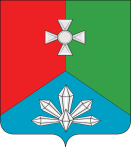 	В соответствии с Уставом Кавалеровского муниципального района, Дума Кавалеровского муниципального районаРЕШИЛА: 	1. Принять решение «О прогнозном плане приватизации объектов муниципальной собственности Кавалеровского муниципального района на 2022 год».	2. Направить указанное решение главе Кавалеровского муниципального района для подписания и опубликования.	3. Решение вступает в силу со дня его принятия.Председатель Думы 			                                    А.П. Петров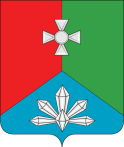 Р Е Ш Е Н И ЕО ПРОГНОЗНОМ ПЛАНЕ ПРИВАТИЗАЦИИ ОБЪЕКТОВ МУНИЦИПАЛЬНОЙ СОБСТВЕННОСТИ КАВАЛЕРОВСКОГО МУНИЦИПАЛЬНОГО РАЙОНА НА 2022 ГОДПринято Думой Кавалеровского муниципального района						         17 ноября 2021 года	1. В соответствии с Федеральным законом от 06.10.2003 № 131-ФЗ «Об общих принципах организации местного самоуправления в Российской Федерации», Федеральным законом от 21.12.2001 № 178-ФЗ «О приватизации государственного и муниципального имущества»,  решением Думы от 27.02.2010 № 86-НПА «О Положении «О порядке и условиях приватизации муниципального имущества Кавалеровского муниципального района», Уставом Кавалеровского муниципального района, принять Прогнозный план приватизации объектов муниципальной собственности Кавалеровского муниципального района на 2022 год:ПРОГНОЗНЫЙ ПЛАН приватизации объектов муниципальной собственностиКавалеровского муниципального района на 2022 год	2. Опубликовать настоящее решение в средствах массовой информации.	3.  Решение вступает в силу со дня его официального опубликования.Исполняющий обязанности главы Кавалеровского муниципального района 					 А.С. Бураяпгт Кавалерово от   22 ноября 2021 года№   177-НПА  Д У М АКАВАЛЕРОВСКОГО МУНИЦИПАЛЬНОГО РАЙОНАПРИМОРСКОГО КРАЯ   РЕШЕНИЕ  Д У М АКАВАЛЕРОВСКОГО МУНИЦИПАЛЬНОГО РАЙОНАПРИМОРСКОГО КРАЯ   РЕШЕНИЕ  Д У М АКАВАЛЕРОВСКОГО МУНИЦИПАЛЬНОГО РАЙОНАПРИМОРСКОГО КРАЯ   РЕШЕНИЕ  Д У М АКАВАЛЕРОВСКОГО МУНИЦИПАЛЬНОГО РАЙОНАПРИМОРСКОГО КРАЯ   РЕШЕНИЕ  Д У М АКАВАЛЕРОВСКОГО МУНИЦИПАЛЬНОГО РАЙОНАПРИМОРСКОГО КРАЯ   РЕШЕНИЕ17 ноября 2021 года          пгт Кавалерово          пгт Кавалерово №474О принятии решения «О прогнозном плане приватизации объектов муниципальной собственности Кавалеровского муниципального района на 2022 год»О принятии решения «О прогнозном плане приватизации объектов муниципальной собственности Кавалеровского муниципального района на 2022 год»№п/пНаименованиеобъектаАдрес и краткая характеристика имуществаПлощадь,кв. мПредпола-гаемый срок при-ватизации1Здание, назначение: нежилое, 2-этажныйПриморский край, Кавалеровский район, пгт Хрустальный, ул. Центральная, 281347,62-й квартал2Земельный участок, кадастровый номер 25:04:030002:1Местоположение установлено относительно ориентира, расположенного в границах участка. Ориентир здание. Почтовый адрес ориентира: край Приморский, р-н Кавалеровский, пгт Хрустальный, ул. Центральная, здание 287880,842-й квартал3Нежилое здание, назначение: нежилое здание, количество этажей: 2Приморский край, Кавалеровский район, пгт Кавалерово, ул. Гагарина, 12572,83-й квартал4Земельный участок, кадастровый номер 25:04:040018:84Местоположение установлено относительно ориентира, расположенного в границах участка. Ориентир дом. Почтовый адрес ориентира: Приморский край, Кавалеровский р-н, пгт Кавалерово, ул. Гагарина,12700,03-й квартал5Нежилые помещенияПриморский край, Кавалеровский район, пгт Кавалерово, ул. Арсеньева,134 №№1-12 подвального этажа в многоквартирном доме110,22-й квартал6транспортное средство, модель ПАЗ 32053-702008 года выпуска, цвет желтый, двигатель модель 523400 81021622, кузов № Х1М3205СХ80009426, шасси отсутствует1-й квартал7транспортное средство, модель ПАЗ 32053-702012 года выпуска, цвет желтый, vin X1M3205CXC0004691, шасси отсутствует1-й квартал